Grant Application for theUniversity of Dayton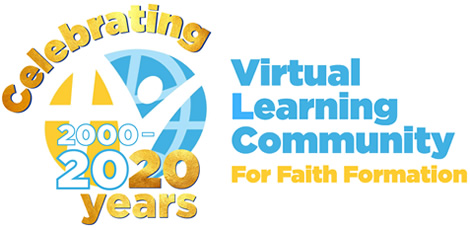 Name:	Parish:Address:City:					State:				Zip:Phone:	Parish:				Cell:			Home:Position on the Parish Staff:Education:   Check which is appropriate:  ______HS	_____College	_____Post-Graduate ______Major in college and/or graduate studies:In a brief paragraph or two, share why you would like to participate in the VLCFF and how it will enhance your ministry. Feel free to use the other side of application.Grantees will be chosen based on how beneficial the e-seminar or e-course will enhance the ministerial and educational development of the applicant in performing their duties effectively, efficiently and faith filled. Applicants can apply every other year, or unless there is money available the next year. Only one grant, for the cost of one seminar or course will be awarded per year.